П Р И К А З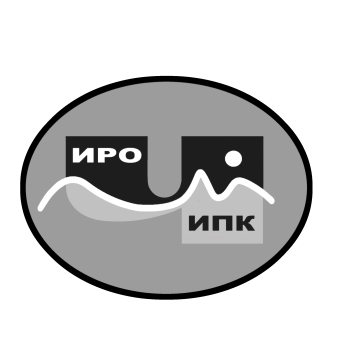 Об отчислении с обучения в заочной форме с использованием дистанционных образовательных технологий по дополнительной профессиональной программе (программе повышения квалификации) «Работа классного руководителя по профилактике девиантного поведения обучающихся»В соответствии с Положением об итоговой аттестации обучающихся по дополнительным профессиональным программам (программам повышения квалификации) в государственном автономном учреждении дополнительного профессионального образования Чукотского автономного округа «Чукотский институт развития образования и повышения квалификации», на основании протокола аттестационной комиссии ГАУ ДПО ЧИРОиПК № 21 от 20 марта 2024 г.ПРИКАЗЫВАЮ:Считать отчисленными с обучения по дополнительной профессиональной программе (программе повышения квалификации) «Работа классного руководителя по профилактике девиантного поведения обучающихся» в связи с освоением учебного плана и успешным прохождением итоговой аттестации обучающихся согласно приложению № 1 к настоящему приказу.Считать отчисленными с обучения в заочной форме с использованием дистанционных образовательных технологий по дополнительной профессиональной программе (программе повышения квалификации) «Работа классного руководителя по профилактике девиантного поведения обучающихся» в связи с невыполнением учебного плана по различным причинам обучающихся согласно приложению № 2 к настоящему приказу.Выдать обучающимся, освоившим учебный план и успешно прошедшим итоговую аттестацию, удостоверения установленного образца о повышении квалификации согласно ведомости выдачи удостоверений о повышении квалификации (приложение № 3 к настоящему приказу).Куратору учебной группы Новиковой Ксении Игоревне, методисту дополнительного профессионального образования центра непрерывного повышения педагогического мастерства ГАУ ДПО ЧИРОиПК в срок до 22.03.2024 г. предоставить в центр непрерывного повышения профессионального мастерства обязательные сведения о документах о квалификации, выданных обучившимся по дополнительной профессиональной программе (программе повышения квалификации) «Работа классного руководителя по профилактике девиантного поведения обучающихся», для размещения в Федеральном реестре сведений о документах об образовании и (или) о квалификации, документах об обучении.Бухгалтерии государственного автономного учреждения дополнительного профессионального образования Чукотского автономного округа «Чукотский институт развития образования и повышения квалификации» (Н.В. Свищёва) произвести оплату услуг преподавателей из средств субсидии, выделенной учреждению на финансовое обеспечение государственного задания в 2024 году, предусмотренных на оплату прочих услуг, согласно смете расходов (приложение № 4 к настоящему приказу), договоров об оказании возмездных услуг и табелю учета рабочего времени согласно приложению № 5 к настоящему приказу.Контроль за исполнением настоящего приказа оставляю за собой.Директор			       			 В.В. Синкевич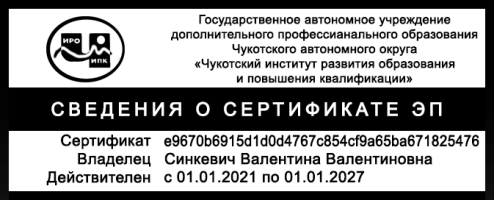 С приказом ознакомлены:___________ /_____________________/___________ /_____________________/Приложение № 1к приказу № 01-03/46от 20 марта 2024 г.СПИСОК ОБУЧАЮЩИХСЯ, успешно освоивших дополнительную профессиональную программу (программу повышения квалификации) «Работа классного руководителя по профилактике девиантного поведения обучающихся» в форме заочного обучения с использованием дистанционных образовательных технологий и прошедших итоговую аттестациюПриложение № 2к приказу № 01-03/46от 20 марта 2024 г.СПИСОК ОБУЧАЮЩИХСЯ,отчисленных с обучения в заочной форме с использованием дистанционных образовательных технологий по дополнительной профессиональной программе (программе повышения квалификации) «Работа классного руководителя по профилактике девиантного поведения обучающихся»в связи с невыполнением учебного плана по различным причинам20 марта 2024 года                                                                                                         № 01-03/46г. Анадырь№п/пФИОМесто работыДолжностьАшкамакина Светлана ИвановнаМБОУ «Ш-ИСОО п. Провидения»Социальный педагог, классный руководительБилобрид Вера  АнатольевнаМБОУ «Центр образования п. Угольные Копи»Учитель начальных классов, классный руководительБороздина Римма ИвановнаМБОУ «ООШ с. Сиреники»Учитель начальных классов, классный руководительБывальцева Елена ИвановнаМБОУ «Центр образования п. Угольные Копи»Учитель начальных классов, классный руководительИванова Ирина НиколаевнаМБОУ «Центр образования с. Канчалан»Учитель родного языка, классный руководительИтапин Александр СергеевичМБОУ Центр образования г. ПевекУчитель математики, классный руководительКафизова Алия КенишбаевнаМБОУ СШ с.РыткучиУчитель русского языка и литературы, классный руководительКожуренко Ирина АнатольевнаМБОУ «Центр образования с. Ваеги»Учитель русского языка и литературы, классный руководительМишкин Тимур ВячеславовичМБОУ «Ш-ИООО с. Нунлигран»Учитель истории и обществознания, классный руководительМустафаева Наталья ВикторовнаМБОУ «СОШ №1 г. Анадыря»Педагог-психолог, классный руководительНиколаев Алексадр ПетровичМБОУ «ООШ №1 г. Анадыря»Учитель начальных классов, классный руководительОлейникова Татьяна АлександровнаМБОУ «ООШ с. Сиреники»Учитель начальных классов, классный руководительОрлова Елена ВладимировнаМБОУ «ООШ №1 г. Анадыря»Педагог-библиотекарь, классный руководительПетрова Анна НиколаевнаМБОУ «ООШ с. Сиреники»Учитель русского языка и литературы, классный руководительПученко Ольга АлександровнаМБОУ «СОШ села Лорино»Учитель технологии, классный руководительСавицкая Анастасия АлександровнаМБОУ «Центр образования п. Угольные Копи»Учитель начальных классов, классный руководительСахабутдинова Раиса РенатовнаМБОУ «ЦО с. Амгуэмы»ПреподавательСурусманова Айяна ВладимировнаМБОУ «ООШ с. Сиреники»Учитель начальных классов, классный руководительТарасенко Евгений ЭдуардовичМБОУ «ООШ с. Сиреники»Учитель физической культуры, классный руководительЧерезов Анатолий АлександровичМБОУ «ООШ с. Сиреники»Учитель истории и обществознания, классный руководительЧимитдоржиева Марина АюровнаМБОУ «ЦО с. Нешкан»Педагог-психолог№п/пФИОМесто работы ДолжностьПричина отчисленияСенгии Саглай Чараш-ооловнаМБУ ДО «ДШИ с. Лаврентия»ПреподавательНе приступила к освоению ДПП (пк)Тоно Валентина ВикторовнаМБОУ НШ с. АйонУчитель начальных классов, классный руководительНе приступила к освоению ДПП (пк)